                                                                                                    ПРОЕКТ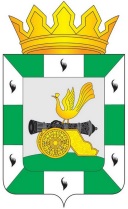 АДМИНИСТРАЦИЯ МУНИЦИПАЛЬНОГО ОБРАЗОВАНИЯ«СМОЛЕНСКИЙ РАЙОН» СМОЛЕНСКОЙ ОБЛАСТИР А С П О Р Я Ж Е Н И Еот  _______№ ______1. Внести в распоряжение Администрации муниципального образования «Смоленский    район»    Смоленской    области    от  26.12.2023  № 394-р  «Об утверждении Порядка работы муниципальных заказчиков муниципального образования «Смоленский район» Смоленской области, осуществляющих закупки в соответствии с Федеральным законом «О контрактной системе в сфере закупок товаров, работ, услуг для обеспечения государственных и муниципальных нужд» с использованием модуля «Малые закупки» автоматизированной информационной системы государственных закупок Смоленской области» следующие изменения: пункт 3 изложить в следующей редакции: «3. Настоящее распоряжение вступает в силу с 1 марта  2024 года.». 2.  Опубликовать настоящее распоряжение в газете «Сельская правда» и разместить на официальном сайте Администрации муниципального образования «Смоленский район» Смоленской области.Глава муниципального образования«Смоленский район» Смоленской области                       О.Н. ПавлюченковаВИЗЫ:О внесении изменений            в распоряжение Администрации муниципального образования «Смоленский район» Смоленской области от 26.12.2023 № 394-р  Отп. 1 экз. – в делоИсп. Меркуленкова В.Е.         дата________  2024 годаРассылка: Отдел по регулированию контрактной системы в сфере закупок.Голактионова И.В.       ____________   ______________                  подпись                                          датаЛонщакова И.В.        ____________   ______________                  подпись                                          датаВащенко О.П.Хромова Е.Н.        ____________   _____________                  подпись                                          дата	        ____________   _____________                  подпись                                          дата     ____________   _____________                  подпись                                          дата     ____________   _____________                  подпись                                          дата         Лыгина Д.В.        ____________   ______________                  подпись                                          дата